Муниципальное автономное учреждениеСоциально-оздоровительный центр «Солнечный»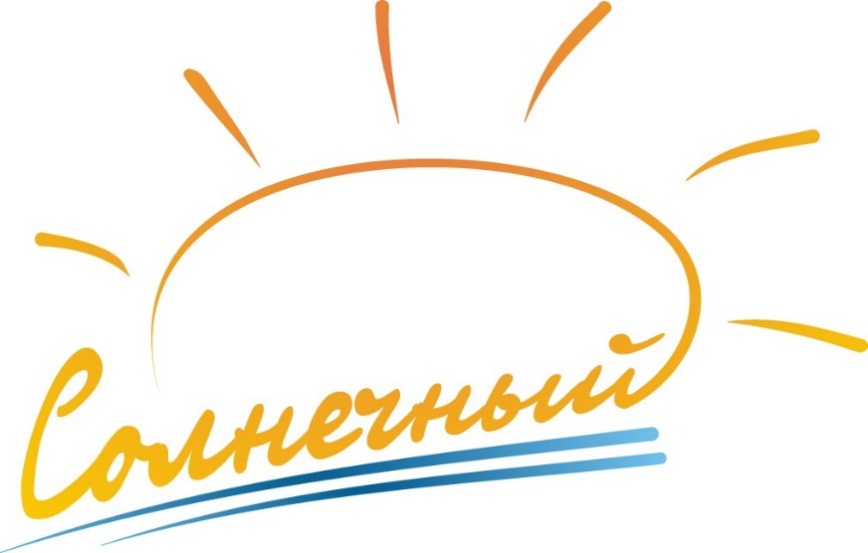 Программакомплексной сменыкультурно-развлекательной, познавательной направленности«Культурное наследие России»(для детей от 7 до 17 лет)Автор программы:Цепаева Татьяна Григорьевна,директор МАУ СОЦ «Солнечный»,г. Красноуральск, 2022 г.СОДЕРЖАНИЕПаспорт программы……………………………………………………Пояснительная записка………………………………………………..Организаторы программы……………………………………………..Участники программы…………………………………………………Цели и задачи программы……………………………………………..Этапы реализации программы………………………………………...Содержание деятельности……………………………………………..Механизм реализации программы……………………………………Кадровое обеспечение, материально-техническая база……………. Методическое обеспечение………………………………………….. Смета расходов ……………………………………………………….Ожидаемые социальные результаты…………………………………Мониторинг…………………………………………………………….Факторы риска………………………………………………………….Список литературы……………………………………………………. Приложение. Программы кружков…………………………………..ПАСПОРТ ПРОГРАММЫПрограмма комплексная, краткосрочная,действует одну оздоровительную смену 21 день.Пояснительная записка.Актуальность программы"Стремись быть смелым, добрым, умным и радость людям приноси. Стремись к здоровью, ведь отсюда - все устремления души!"     В настоящее время общество осознало необходимость осуществления культурных целей образования, ориентированных на личность и её саморазвитие в конкретных педагогических системах, в том числе в летних оздоровительных лагерях с дневным пребыванием детей.    Летние каникулы составляют значительную часть годового объёма свободного времени школьников, но далеко не все родители могут предоставить своему ребёнку полноценный, правильно организованный отдых. Исходя из этого, задачей педагогического коллектива является разработка программы летнего оздоровительного лагеря, ориентирующей личность ребенка на саморазвитие.     Очевидно, что воспитание социально значимых качеств личности становится приоритетным направлением в нашем государстве. Общество осознало необходимость в формировании у детей и подростков гражданственности, трудолюбия, нравственности, любви к Родине, семье, окружающей природе. Гражданское самосознание определяется сформированностью у ребёнка основополагающих ценностей культуры, являющихся результатом комплекса воспитательных процессов, ориентированных на воспитание патриотов Родины, граждан правового, демократического государства, способных к самореализации в условиях гражданского общества, уважающих права и свободы личности, обладающих высокой нравственностью.Разработка данной программы была вызвана: - актуальностью задач гражданского и патриотического воспитания, обусловленных государственной политикой и рекомендациями по проведению мероприятий в год народного искусства и нематериального культурного наследия народов России;  - модернизацией старых форм воспитательной работы и введением новых;  - необходимостью использования богатого творческого потенциала подростков и педагогов в реализации цели и задач воспитания в летнее время.     Данная программа по своей направленности является комплексной, т. е. включает в себя разноплановую деятельность, объединяет различные направления оздоровления, отдыха и воспитания детей в условиях летнего оздоровительного лагеря.     По продолжительности программа является краткосрочной, т. е. реализуется в течение лагерной смены.          Программа разработана с учетом следующих законодательных нормативно-правовых документов:  - Конституцией российской Федерации; - Конвенцией ООН о правах ребенка; - Законом РФ «Об образовании» (Федеральный закон Российской Федерации от 29 декабря 2012 г. № 273-ФЗ); - Федеральным законом №124-ФЗ «Об основных гарантиях прав ребенка в Российской Федерации»; - Распоряжением Правительства Российской Федерации от 29 мая 2015г. № 996-р г. Москва «Стратегия развития воспитания в Российской Федерации на период до 2025 года»; - Федеральным законом №52-ФЗ «О санитарно-эпидемиологическом благополучии населения- СП 2.4.3648-20 «Санитарно-эпидемиологические требования к организациям воспитания и обучения, отдыха и оздоровления детей и молодежи» - Национальным стандартом РФ ГОСТ Р 52887-2007 «Услуги детям в учреждениях отдыха и оздоровления»; - Приказом Министерства образования и науки Российской Федерации от 13 июля 2017г. №656 «Об утверждении примерных положений об организации отдыха детей и их оздоровления»; - Приказом Минобрнауки России от 29.08.2013 №1008 «Об утверждении Порядка организации и осуществления образовательной деятельности по дополнительным образовательным программам»; - Уставом МАУ СОЦ «Солнечный»; - Коллективным договором  МАУ СОЦ «Солнечный» -Положением об учреждении отдыха и оздоровления детей МАУ СОЦ «Солнечный» - кодексом этики МАУ СОЦ «Солнечный»; - Правилами внутреннего трудового распорядка МАУ СОЦ «Солнечный» - Оздоровительно-образовательной программой Муниципального автономного учреждения Социально-оздоровительный центр «Солнечный». Кадровое обеспечение программы:-  Директор МАУ СОЦ «Солнечный»; - старший воспитатель;- воспитатели;- вожатые;- инструктор по физической культуре;- руководители направлений;- медицинский персонал;- обслуживающий персонал;- механик по обслуживанию звуковой техники; Материально-техническое обеспечение программы: - Библиотечный фонд; - аудио- и видеотека; - дидактические пособия; - спортивный инвентарь; - настольные игры, конструкторы ЛЕГО; - материалы для творчества; - музыкальное оборудование; - оборудование для работы научных мастерских (ноутбуки, МФУ, мультимедийное оборудование); Участники программы:- дети г.о.Красноуральск и Свердловской области от 7 до 17 лет;- дети из семей, находящихся в трудной жизненной ситуации;- дети-сироты и дети, оставшиеся без попечения родителей, а также, находящиеся под опекой граждан;- дети различных учётных категорий;- дети с ограниченными возможностями здоровья; Цель.  Создание благоприятных оздоровительно-образовательных условий для   формирования у воспитанников личностно-ценностного отношения к своей Родине, своему родному краю, городу, развития творческой, социально-активной личности гражданина, обладающего чувством национальной гордости и способного на этой основе успешно социализироваться в современном мире. Задачи. - воспитание патриотизма и гордости за своих земляков, известных личностей культуры и искусства; - формирование гражданских качеств, культуры межличностных взаимоотношений;  - воспитание уважения к символам и атрибутам нашего государства;  - развитие лидерских и организаторских способностей через коллективно-творческие дела смены;  - сплочение детского коллектива, поддержания духа сотрудничества и взаимопомощи;  - расширение кругозора ребенка через игровой сюжет с учетом интереса возрастных особенностей и интеллектуального уровня;  - формирование мотивации к применению накопленных знаний, умений, навыков в повседневной жизни; - организация системы оздоровительных мероприятий, связанных с профилактикой распространения заболеваний у детей, укрепление здоровья, закаливание организма. Этапы реализации программы.Подготовительный этап.разработка педагогической основы программы и сюжетно-игровой модели сменыподбор методического материала с учётом тематики смены и контингента обучающихсяформирование пакета психолого-педагогических диагностик и анкет для детей разных категорий и их родителейпривлечение дополнительных кадров для реализации цели и задач  программыустановление внешних связей с социальными учреждениями, учреждениями культурыоформление информационных стендов для обучающихся, родителей, размещение информации на сайтеОрганизационный этап (3-4 дня):встреча детей, формирование детских коллективовзапуск игровой моделизнакомство с законами, традициями, правилами жизнедеятельности лагеряизучение патриотических установок и гражданской позиции воспитанниковорганизация первичной диагностики уровня индивидуального здоровьяпроведения анкетирования и тестирования детей с целью определения их психического состояния и зон тревожностиорганизация в каждом отряде   «огоньков знакомств»открытие сменыОсновной этап – реализация программы:реализация основной идеи программыорганизация деятельности детского  соуправленияпроведение познавательных, развлекательных, спортивно-массовых мероприятий, игр, конкурсов, социальных проектов, рекламных акций, творческих экспедиций, экскурсий, поездок.ежедневное наблюдение за состоянием детей со стороны педагогов, медицинского работника, воспитателей с занесением соответствующих записей в дневник наблюденийЗаключительный этап – подведение итогов сменыподведение итогов работы органов детского соуправлениянаграждение наиболее активных участников смены, вручение благодарственных писем родителям, грамотпроведение прощальных отрядных огоньков, игры «Тайный друг»заключительный концерт «Ты меня не забывай!», закрытие сменывыпуск фотоотчёта по итогам смены, создание электронной презентации  с дальнейшим размещением на сайте итоговое анкетирование и психологическое тестирование, диагностика психического и физического уровня здоровья детей, уровня развития социальной активности личности Содержание деятельности.Основные направления воспитания детей и подростков в лагерный период:     Воспитательная работа детского оздоровительного лагеря направлена на реализацию комплексной программы в форме сюжетно-ролевой игры. Из участников программы формируются разновозрастные отряды численностью до 20 человек. Поддержанию интереса к игре будут способствовать: игровая легенда, оформление лагеря, содержание воспитательных мероприятий.Сюжетно-ролевая игра как форма жизнедеятельности даёт большие возможности для формирования позитивной направленности личности ребёнка. В течение всей игры участники и организаторы программы живут согласно уже сложившимся законам и традициям лагеря и действуют согласно своим ролям.  «Культурное наследие России»Мероприятия по оздоровлению,  профилактике включаются в ежедневные планы работы воспитателя с отрядомОздоровительная работаЕжедневно: бодрящая утренняя зарядка.По графику: часы здоровья, беседы и тренинги по здоровьесбережению, закаливающие процедуры, спортивные соревнования, игры на воздухе, проветривание помещений, отслеживание состояния здоровья медиком.Профилактическая работа- Занятия по правилам дорожного движения - Беседы «Моя многонациональная Родина» (по толерантности)- Беседы «Здоровый образ жизни» (о вреде курения)- Беседы «Я и мир вокруг» (профилактика экстремизма)- Вводные и текущие инструктажиНоминация,  по которой предоставляется программаКомплексная программа по организации работы детского загородного оздоровительного лагеря Полное название программыКомплексная краткосрочная программа культурно-развлекательной, познавательной направленности детского оздоровительного лагеря «Культурное наследие России»Адресат проектной деятельности- дети города Красноуральск и Свердловской области от 7 до 17 лет;- дети из семей, находящихся в трудной жизненной ситуации;- дети-сироты и дети, оставшиеся без попечения родителей, а также, находящиеся под опекой граждан;- дети различных учётных категорий;- дети с ограниченными возможностями здоровья;Срок реализации программыАвгуст 2022 года – 5 сменаЦель программыСоздание благоприятных оздоровительно-образовательных условий для   формирования у воспитанников личностно-ценностного отношения к своей Родине, своему родному краю, городу, развития творческой, социально-активной личности гражданина, обладающего чувством национальной гордости и способного на этой основе успешно социализироваться в современном мире.Задачи - воспитание чувства патриотизма и гордости за своих земляков – героев войны и труда, известных личностей культуры и искусства, спорта; - формирование гражданских качеств, культуры межличностных взаимоотношений;  - воспитание уважения к символам и атрибутам нашего государства;  - развитие лидерских и организаторских способностей через коллективно-творческие дела смены;  - сплочение детского коллектива, поддержания духа сотрудничества и взаимопомощи;  - расширение кругозора ребенка через игровой сюжет с учетом интереса возрастных особенностей и интеллектуального уровня;  - формирование мотивации к применению накопленных знаний, умений, навыков в повседневной жизни; - организация системы оздоровительных мероприятий, связанных с профилактикой распространения заболеваний у детей, укрепление здоровья, закаливание организма.Краткое содержание программыСодержание деятельности направлено на реализацию комплексной программы в форме сюжетно-ролевой игры. Система воспитательных мероприятий предполагает включение детей в продуктивную, познавательную деятельность по изучению многогранной культуры своей родной страны - России. В познавательном процессе дети соприкоснутся с разными гранями культурного наследия нашей великой многонациональной родины, проникнутся её историей, побывают в  исторических местах и познакомятся с достопримечательностями;  примут участие в  мероприятиях, связанных с юбилейными и памятными датами нашей страны.Ожидаемый результат- Развитие гражданско-патриотических качеств личности, повышение уровня осознанности, ценностного отношения к истории своего Отечества.- Сохранение и укрепление здоровья у детей и подростков, участвующих в программе лагеря, выработка у них потребности в ведении здорового образа жизни- Реализация участниками смен своих индивидуальных особенностей в разных видах деятельности: творческой, познавательной, спортивной, социальной, коммуникативной.- Повышение социальной активности у детей и подростков, понимание и принятие ими ответственности за собственные поступки и действия, развитие ценностного отношения к людям, природе, творчеству, культуре, правилам поведения, труду, желание принимать участие в социально значимой деятельности.- Повышение уровня социальной адаптации детей и подростков, которое проявляется в принятии ими норм и правил поведения, в легком установлении контактов с людьми, в умении эффективно взаимодействовать с ними, в знании своих сильных сторон личности и использование их в целях самореализации.Название организацииМуниципальное автономное учреждение Социально-оздоровительный центр «Солнечный» городского округа Красноуральск.ФИО руководителя учрежденияЦепаева Татьяна Григорьевна, директор МАУ СОЦ «Солнечный» НаправлениеФормы деятельностиХудожественно-эстетическое воспитание.Художественно-эстетическое воспитание.Это направление отражает в себе художественное и эстетическое воспитание детей. Различные мероприятия этого направления должны способствовать развитию у детей чувства ответственности, надежности, честности, заботливости и уважения по отношению к себе, к другим людям и к порученному делу, а также чувства прекрасного, бережного отношения к природе. Это направление должно способствовать творческому развитию детей и их инициативе. Необходимо создать все условия для реализации этого направления, т.к. мероприятия этого направления благоприятствуют самореализации, самосовершенствованию и социализации ребенка в жизни.Беседы, викторины по истории родного края, символике РФ; Линейки; Конкурсы; Праздники; Конкурсы рисунков, плакатов; Литературные конкурсы; Виртуальное посещение музеев, выставок и театров. Спортивно-оздоровительное воспитание.Спортивно-оздоровительное воспитание.В это направление входят мероприятия, пропагандирующие здоровый образ жизни. Разрабатываются и проводятся различные встречи, соревнования, конкурсные программы по физической культуре, ОБЖ, противопожарной безопасности, правилам дорожного движения, по оказанию первой медицинской помощи. С помощью спорта и физкультуры решаются задачи физического воспитания: укрепление здоровья, физическое развитие детей. Творчески подходя к делу, можно разнообразить, сделать увлекательной самую обыкновенную утреннюю гимнастику.Ежедневная утренняя зарядка; Спортивные соревнования; Беседы, конкурсы, викторины по спорту; Беседы, викторины на тему ЗОЖ; Конкурсы плакатов о ЗОЖ, на тему противопожарной безопасности; Встречи с инспектором по БДД, медицинским работником; Гражданско-патриотическое воспитание.Гражданско-патриотическое воспитание.Это направление включает в себя все мероприятия, носящие патриотический, исторический и культурный характер. Мероприятия этого направления должны воспитывать в детях патриотизм, любовь к родному краю, чувство гордости за свою страну, за ее историю и культуру.Викторины, беседы Мероприятия по осмыслению истории России, знакомство с биографией знаменитых людей – достойных сынов Отечества.Трудовое воспитание.Трудовое воспитание.Это направление занимает особое место в системе воспитания. Именно в процессе трудовой деятельности происходит физическое и умственное развитие, воспитание аккуратности, желание поддерживать чистоту и порядок. В трудовом воспитании школьников большое место занимает хозяйственно-бытовой труд: уборка помещения, работа на территории.Работа по благоустройству территории;Трудовой десант ежедневно. Даты Планируемые мероприятия1 деньЗнакомство - Встреча детей, распределение по отрядам, оформление отрядных уголков- Игры на знакомство и сплочение2 деньТоржественная линейка открытия смены.Фестиваль отрядных визиток «Будем знакомы…» 3 деньМалые олимпийские игры «Кто на что способен» Флеш-моб «Будь с нами»«Большой хоровод» (игра)4 день Конкурс рисунков на асфальте «Лето – это маленькая жизнь»«В лаптях за играми» (русские нар игры)Конкурс рисунков по ПБ «Огонь друг, огонь враг»5 деньБеседа по ПДД, ПБ  «Дом,  в котором я живу» (конкурс поделок  из природного материала)Мистер и мисс лагеря6 деньВидео экскурсия «Весь мир театр» «Веселая ярмарка» (игра)7 деньПожарная эвакуацияШоу пародий «Один в один»8 деньКонкурс рисунков на асфальте  по ПДД Квест-игра «В поисках клада»фольклорно-игровая программа «Мы живём семьёй единой»9 деньКомический футбол  «На завалинке» (концерт)     10 деньИгра по станциям «В стране безопасности»«Сказочный калейдоскоп» (игра – кругосветка)11 день «Летопись фольклора родных мест» (проект)Тинейджер-лидер12 деньКонкурс рисунков на асфальте  по ПБ  Акция «Твори добро» «Сказка ложь, да в ней намек» (парад сказок)13 деньПервенство по футболу, пионерболу «Живое дерево ремесел» (презентации)14 деньБиблиотечный час. Интеллектуальная викторинаШахматно-шашечный турнир15 деньЭкологический субботник«Играем без устали» (игра – путешествие)16 день«Эх, Семеновна!» (праздник народной песни и частушек)17 день«Игровое лукошко» (игра – эстафета) «Муравейник» спортивно-развлекательная игра18 день«Урал-опорный край державы!» (презентации)19деньПодготовка номеров к закрытию  Викторина по ПДД Ярмарка20 деньЗакрытие смены, концерт, дискотека. Награждение активных.21 деньВыезд. Операция «Нас здесь не было»